Lab. Getting Started with BotoBoto is “an integrated interface to current and future infrastructural services offered by Amazon Web Services”. It enables you to get connected to AWS using Python and send requests to it. To install Boto in windows, first you will need to download the zipped package of Boto at: https://github.com/boto/boto/downloads/ and install it on your computer. A detailed documentation for Boto can be found at: http://boto.readthedocs.org/. Working with S3Creating a connection to S3In order to get connected to S3, you’ll need to set your Access Key ID and Secret Access Key, which you can create or delete in the “Security Credentials” page.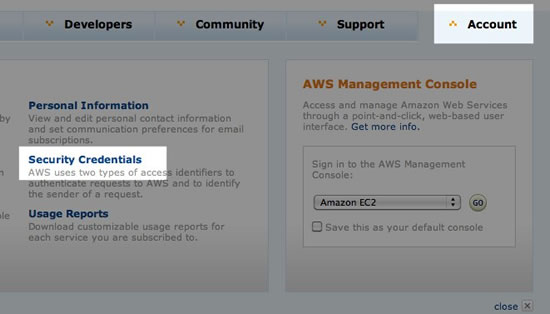 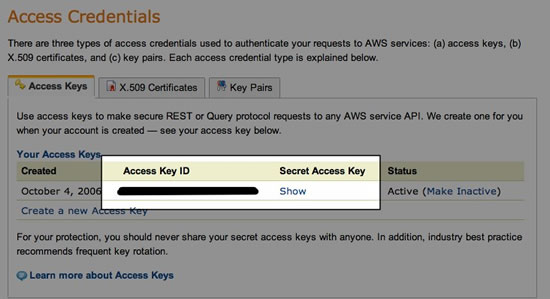 if not boto.config.has_section('Credentials'):boto.config.add_section('Credentials')# Set the keysboto.config.set('Credentials', 'aws_access_key_id', 'your access key id')boto.config.set('Credentials', 'aws_secret_access_key', 'your secret access key')# Connect to S3  s3=boto.connect_s3()Creating a bucketBucket is a container used to store key/value pairs in S3. You can choose to create one bucket for all of your data or to create separate buckets for different types of data. The name of a bucket needs to be unique. For example, you can name a bucket by including a prefix of your access key:  mybucket=s3.create_bucket(‘YOUR_AWS_ACCESS_KEY_myBucket’)Once a bucket is created, you can access it or list all the buckets.  mybucket = s3.get_bucket(‘YOUR_AWS_ACCESS_KEY_myBucket’)Storing data in S3Before you can store your data, a unique key needs to be created first and used to keep track of your data stored in S3.# Create a new keykey = mybucket.new_key('examples/first_file.csv')# Set contents for the keykey.set_contents_from_filename('D:\\aws\\first_file.csv')# Set accessibilitykey.set_acl('public-read')Downloading and copying dataThe data stored in S3 can be downloaded or copied from one bucket to another# Download file    Key=s3.get_bucket(YOUR_AWS_ACCESS_KEY_myBucket’).get_key('examples/first_file.csv')  key.get_contents_to_filename('/myfile.csv')  # Copy file  new_key = key.copy(‘YOUR_AWS_ACCESS_KEY_myBucket2’, 'examples2/second_file.csv')Working with EC2Creating a connection to EC2Before getting connected to EC2, you need to make sure your credential information is set properly. Please refer to 1.a) for more information.Launching instancesAn instance can now be launched as follows. You can either build your own image with ami-image-id or go with a prebuilt one, which will launch an instance in the specified region with the default parameters.     ec2.run_instances ( '<ami-image-id>',        		key_name='ec2-sample-key', instance_type='c1.xlarge',		security_groups=['your-security-group-here'])A key pair can then be created if you do not have one.   key_pair = ec2.create_key_pair('ec2-sample-key')   key_pair.save('/Users/xxx/.ssh')Stopping Instances and Terminating InstancesYou can stop or even terminate specified instances if you would need to.   ec2.stop_instances (instance_ids=['instance-id-1','instance-id-2', ...])   ec2.terminate_instances (instance_ids=['instance-id-1','instance-id-2', ...])Monitoring Instances It is often needed to know which instances are currently running or not by accessing a specific reservation and its associated instances.    reservations = conn.get_all_reservations()   instances = reservations[0].instancesTo get more detailed information about an instance, you can run the following lines :    inst = instances[0]  inst.instance_type # returns u'c1.xlarge'for example  inst.placement # returns u'us-west-2'for exampleReferences Getting started with AWS and Python  https://aws.amazon.com/articles/3998.Getting started with Amazon S3  http://aws.amazon.com/s3/getting-started/.Getting started with Amazon EC2 http://docs.aws.amazon.com/AWSEC2/latest/WindowsGuide/EC2Win_GetStarted.html..